	OBJEDNÁVKA č. OBJ20230026	 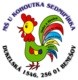 Datum: 27. 3. 2023Objednáváme u Vás:Cena celkem s DPH: 64 496,00 KčDalší obchodní podmínky:Na faktuře uvádějte číslo naší objednávkyV případě splnění požadavků zákona č. 340/2015 Sb. o Registru smluv, bude tato objednávka uveřejněna v celém rozsahu(smlouvy.gov.cz).Cena je splatná na základě faktury ve lhůtě 30 dní od dodání zboží (služeb) nebo doručení faktury, a to ten den, který nastanenejpozději.Preferujeme elektronickou formu faktury ve formátu ISDOCx (www.isdoc.cz)Označení položkyJednotková cena bez DPHMnožstvíSazba DPHCena bez DPHDPHCena s DPH celkemplachta rozměr 4,35x4,36m13 258,00 Kč2,00%26 516,00 Kč0,00 Kč26 516,00 Kčplachta 3,40 x 4,1 m9 744,00 Kč1,00%9 744,00 Kč0,00 Kč9 744,00 Kčplachta rozměr 5,2 x 3,76m13 667,00 Kč1,00%13 667,00 Kč0,00 Kč13 667,00 Kčvýměna zastínění rozměr 4,20 x 3,411 569,00 Kč1,00%11 569,00 Kč0,00 Kč11 569,00 Kčmontáž a doprava3 000,00 Kč1,00%3 000,00 Kč0,00 Kč3 000,00 KčObjednávku schválil: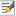 Akceptace objednávky dodavatelem:Datum:Objednávku vystavil:Jméno:Akceptací této objednávky potvrzuji, že jsem osobou k tomuto právnímu jednání oprávněnou.